ROMÂNIA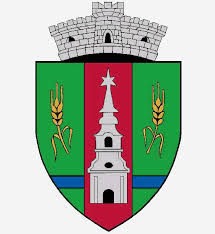 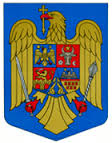 JUDEŢUL ARADCONSILIUL LOCAL ZERINDTel/Fax: 0257355566e-mail: primariazerind@yahoo.comwww.primariazerind.roH O T A R A R E A NR.132.din 18.12.2017.privind aprobarea salariilor de bază pentru personalul din aparatul de specialitate al primarului comunei ZerindCONSILIUL LOCAL AL COMUNEI ZERIND, întrunit în şedinţa ordinară din data de 18.12. 2017,Având în vedere :Referatul  compartimentului de resurse umane înregistrat sub nr.2655.2017;Expunerea de motive a primarului comunei Zerind înregistrată sub nr. 2656./2017;Prevederile Hotărârii Consiliului Local al comunei Zerind nr.30.din22.03.2017 privind aprobarea bugetului de venituri și cheltuieli al comunei Zerind pentru anul 2017;Prevederile Hotărârii Consiliului Local al comunei Zerind nr.70.din 26.07.2017 privind aprobarea organigramei şi statului de funcţii din aparatul de specialitate al primarului comunei Zerind;Prevederile art. 2 alin. (1) lit. a), art. 3 alin. (1) și (4), art. 11 alin. (1), (2) și (5), art. 12 alin. (1), art. 19, art. 36 alin. (1) și (2) și art. 38 alin. (2) lit. b) din Legea nr. 153/2017 – Lege – cadru privind salarizarea personalului plătit din fonduri publice,modificata si completata prin O.U.G. nr.91./2017;Prevederile art. I pct.7,8 și 13 din OUG nr. 51/2017 pentru modificarea și completarea unor acte normative;-Prevederile art.1. din HG nr 846/2017 privind stabilirea salriului de baza minim brut pe tara garantat in plata;prevederile art. 36 alin. (2) lit. a), alin. (3) lit. b) şi alin. (9) din Legea nr. 215/2001 – legea administraţiei publice locale, republicată, cu modificările şi completările ulterioare;avizele comisiilor de specialitate ale Consiliului Local al comunei ZerindNumarul voturilor exprimate de catre 9 consilieri locali in functie: 9 voturi ,,pentru".În temeiul art. 45 alin. (2)lit.a. din Legea nr. 215/2001 – legea administraţiei publice locale republicată, cu modificările şi completările ulterioare,H O T Ă R Ă R E S T E :Art. 1. –(1) Se aprobă indemnizatiile lunare ale primarului si viceprimarului Comunei Zerind,  salariile de bază pentru  funcționarii publici si pentru  personalului contractual din  aparatul de specialitate al primarului comunei Zerind ,conform anexei nr. 1, parte integrantă la prezenta hotărâre.               -(2) Prevederile alin.(1) se aplica incepand cu data de 01.01.2018.Art.2. – Gestionarea sistemului de salarizare a personalului din Primăria comunei Zerind se asigură de către ordonatorul principal de credite, în condițiile legii. Salariile de bază se stabilesc potrivit prevederilor prezentei hotărâri, astfel încât, împreună cu indemnizațiile lunare și celelalte elemente ale sistemului de salarizare să se încadreze în fondurile bugetare aprobate anual pentru cheltuieli de personal, în vederea realizării obiectivelor, programelor și proiectelor ce revin primăriei, potrivit legii.Art.3. – Ordonatorul principal de credite stabilește salariile lunare ale personalului din subordine, cu respectarea prevederilor prezentei hotărâri, în condițiile legii.Art. 6. – Cu ducerea la îndeplinire a prezentei hotărâri se încredinţează primarul comunei Zerind, în calitate de ordonator principal de credite iar prin grija secretarului comunei Zerind se comunică :primarului comunei Zerind; compartimentului resurse umane;compartimentului  contabilitate;Instituţiei Prefectului – Judeţul Arad.                    PRESEDINTE                                              Contrasemneaza,SECRETAR                     PAPP  IOAN                                        jr.BONDAR HENRIETTE-KATALIN